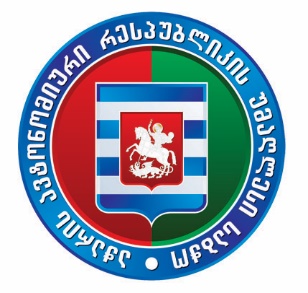 გადაწყვეტილება №30,,აჭარის ავტონომიური რესპუბლიკის უმაღლესი საბჭოს 2022 წლის საგაზაფხულო სესიაზე მინისტრის საათის (აჭარის ავტონომიური რესპუბლიკის უმაღლესი საბჭოს პლენარულ სხდომაზე სამინისტროს საქმიანობის შესახებ მთავრობის ცალკეული წევრის მოხსენების) განრიგის შესახებ“ აჭარის ავტონომიური რესპუბლიკის უმაღლესი საბჭოს ბიუროს 2022 წლის 28 თებერვლის №2 გადაწყვეტილებაში ცვლილების შეტანის შესახებ. აჭარის ავტონომიური რესპუბლიკის უმაღლესი საბჭოს ბიურომ გადაწყვიტა:შევიდეს ცვლილება აჭარის ავტონომიური რესპუბლიკის უმაღლესი საბჭოს ბიუროს 2022 წლის 28 თებერვლის №2 გადაწყვეტილებაში ,,აჭარის ავტონომიური რესპუბლიკის უმაღლესი საბჭოს 2022 წლის საგაზაფხულო სესიაზე მინისტრის საათის (აჭარის ავტონომიური რესპუბლიკის უმაღლესი საბჭოს პლენარულ სხდომაზე სამინისტროს საქმიანობის შესახებ მთავრობის ცალკეული წევრის მოხსენება) გამართვის განრიგის შესახებ“ და მეოთხე გრაფა, ჩამოყალიბდეს შემდეგი რედაქციით:„                                                                                                                                                           			                                                                                                                                                          “.აჭარის ავტონომიური რესპუბლიკისუმაღლესი საბჭოს თავმჯდომარე               				დავით გაბაიძებათუმი,24 მაისი, 2022 წელი№84აჭარის ავტონომიური რესპუბლიკის ფინანსთა და ეკონომიკის მინისტრი - ჯაბა ფუტკარაძე 10 ივნისი